Kultūros paveldo objekto būklės tikrinimo taisyklių priedas Kauno miesto savivaldybės administracijos Kultūros paveldo skyrius(dokumento sudarytojo pavadinimas)KULTŪROS PAVELDO OBJEKTO BŪKLĖS PATIKRINIMO AKTAS2016-06-21 Nr. 55-16-29                 (data)		Kaunas(užpildymo vieta). . Pavadinimas Kauno meno mokyklos statinių komplekso keramikos dirbtuvė257762014-06-09 Nr. KPD-AV-725. Valdytojas  Turto patikėjimo teise Kauno kolegija, a.k. 111965284. Ankstesnio būklės patikrinimo akto data ir numeris: Dėl duomenų patikslinimo;  -. . Kultūros paveldo objekto fizinės būklės pokytis * - Pažymėti - V.5 – būklė labai pagerėjo - objektas restauruotas, pritaikytas ar atkurtas, aplinka sutvarkyta, nuolat prižiūrima, vizualinės taršos šaltinių nėra;4 – būklė gerėja - objektas yra naudojamas ir valdytojas nuolat vykdo priežiūros darbus, laiku šalinami atsiradę defektai, objekte atlikti/atliekami remonto, konservavimo darbai arba objekte atliekami restauravimo, pritaikymo ar atkūrimo darbai, aplinka tvarkoma, nuolat prižiūrima, vizualinės taršos šaltinių nėra arba imamasi priemonių juos panaikinti;3 – būklė nepakito - objektas yra naudojamas ir valdytojas nuolat vykdo priežiūros darbus, objektas nenaudojamas, bet jame atliekami/atlikti tyrimai, avarijos grėsmės pašalinimo, apsaugos techninių priemonių įrengimo ar kiti neatidėliotini saugojimo darbai, objektas užkonservuotas, imamasi priemonių apsaugoti objektą nuo neigiamo aplinkos poveikio, aplinka tvarkoma nereguliariai, yra vizualinės taršos šaltinių, dėl kurių panaikinimo nesiimta jokių priemonių;2 – būklė blogėja - objektas nenaudojamas/naudojamas ir nyksta dėl valdytojo nevykdomos ar nepakankamos priežiūros, buvo apardytas stichinių nelaimių ar neteisėta veikla, sunyko ar buvo apardyta iki 50% objekto, aplinka netvarkoma, yra vizualinės taršos šaltinių, dėl kurių panaikinimo nesiimta jokių priemonių, ar tokių šaltinių daugėja;1 – būklė labai pablogėjo - objektas sunyko, buvo sunaikintas stichinių nelaimių ar neteisėta veikla, sunyko ar buvo sunaikinta daugiau kaip 50% objekto, aplinka apleista, netvarkoma, daugėja vizualinės taršos šaltinių, ir dėl to nesiimama jokių priemonių.. Kultūros paveldo objekto (statinio) dalių fizinės būklės pokytis**** - 9 p. pildomas tik kultūros paveldo statiniams. Vertinant kultūros paveldo statinio bendrą būklės pokytį 8 p., išvedamas vidurkis iš visų tokio statinio dalių fizinės būklės pokyčio vertinimo balų, pažymėtų 9 p. . Išvados apie kultūros paveldo objekto fizinės būklės pokytį.  Kauno meno mokyklos statinių komplekso keramikos dirbtuvės pastato būklė labai gera. Juostinio betono pamato būklė gera. Sienų konstrukcijos ir apdaila labai geros būklės. Tinkuoto plytų mūro sienelė su arkinėmis angomis jungia keramikos dirbtuves P fasade su Meno mokyklos rūmais (1928 m. skulptorius V. Grybas).  Sienų apdaila t.y. profiliuoto tinkuoto plytų mūro II a. karnizo būklė labai gera. Skardinė stogo danga ir konstrukcijos geros būklės. Prie ŠR fasado prišlietas plytų mūro kaminas – būklė gera. Mediniai langų profiliai pakeisti atkuriant profilius ir skaidymą.. Kultūros paveldo objekto aplinkos būklės pokytis******- Pažymėti - V.. Išvados apie kultūros paveldo objekto aplinkos būklės pokytį.   Kauno meno mokyklos statinių komplekso aplinka, parkas, sutvarkytas, nuolat prižiūrimas. Komplekso teritorija apjuosta tvora su vartais. PRIDEDAMA:. Fotofiksacija:  1. Kauno meno mokyklos keramikos dirbtuvė iš ŠV pusės; 2. Keramikos dirbtuvė iš PR sujungti su Meno mokyklos rūmais; 3. Kauno meno mokyklos keramikos dirbtuvė iš ŠV pusės sujungta su Meno mokyklos rūmais.. Kiti dokumentai - Kultūros paveldo skyriaus vyriausioji specialistė           ____________	                  Dovilė Buzaitė(aktą įforminusio asmens pareigų pavadinimas)                                            (parašas)                                             (vardas ir pavardė)5 – būklė labai pagerėjo4 – būklė gerėja3 – būklė nepakito2 – būklė blogėja1 – būklė labai pablogėjo1. Kultūros paveldo objekto fizinės būklės pokyčio įvertinimas*V5 – būklė labai pagerėjo4 – būklė gerėja3 – būklė nepakito2 – būklė blogėja1 – būklė labai pablogėjo1. Pamatai ir nuogrindos V2. Sienų konstrukcijosV3. Sienų apdailaV4. Stogo dangaV5. Stogo konstrukcijosV6. Langai V7. Durys V8. Puošyba (jei yra)V5 – būklė labai pagerėjo4 – būklė gerėja3 – būklė nepakito2 – būklė blogėja1 – būklė labai pablogėjoV  Kultūros vertybės kodas:25776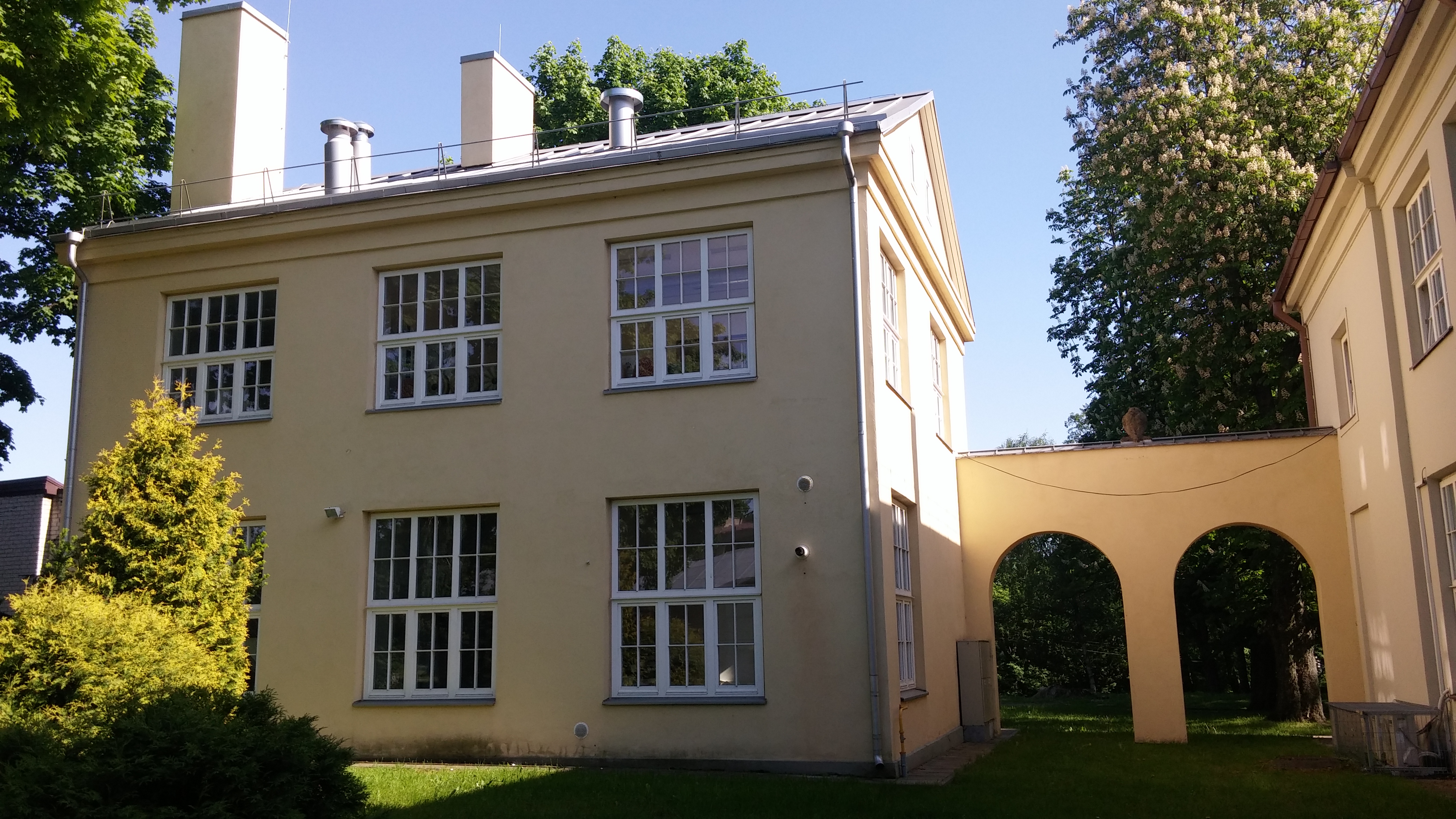 Nr.11PavadinimasKauno meno mokyklos keramikos dirbtuvė iš ŠV pusėsKauno meno mokyklos keramikos dirbtuvė iš ŠV pusėsKauno meno mokyklos keramikos dirbtuvė iš ŠV pusėsFotografavoFotografavoDovilė BuzaitėDovilė BuzaitėDovilė BuzaitėData2016-06-02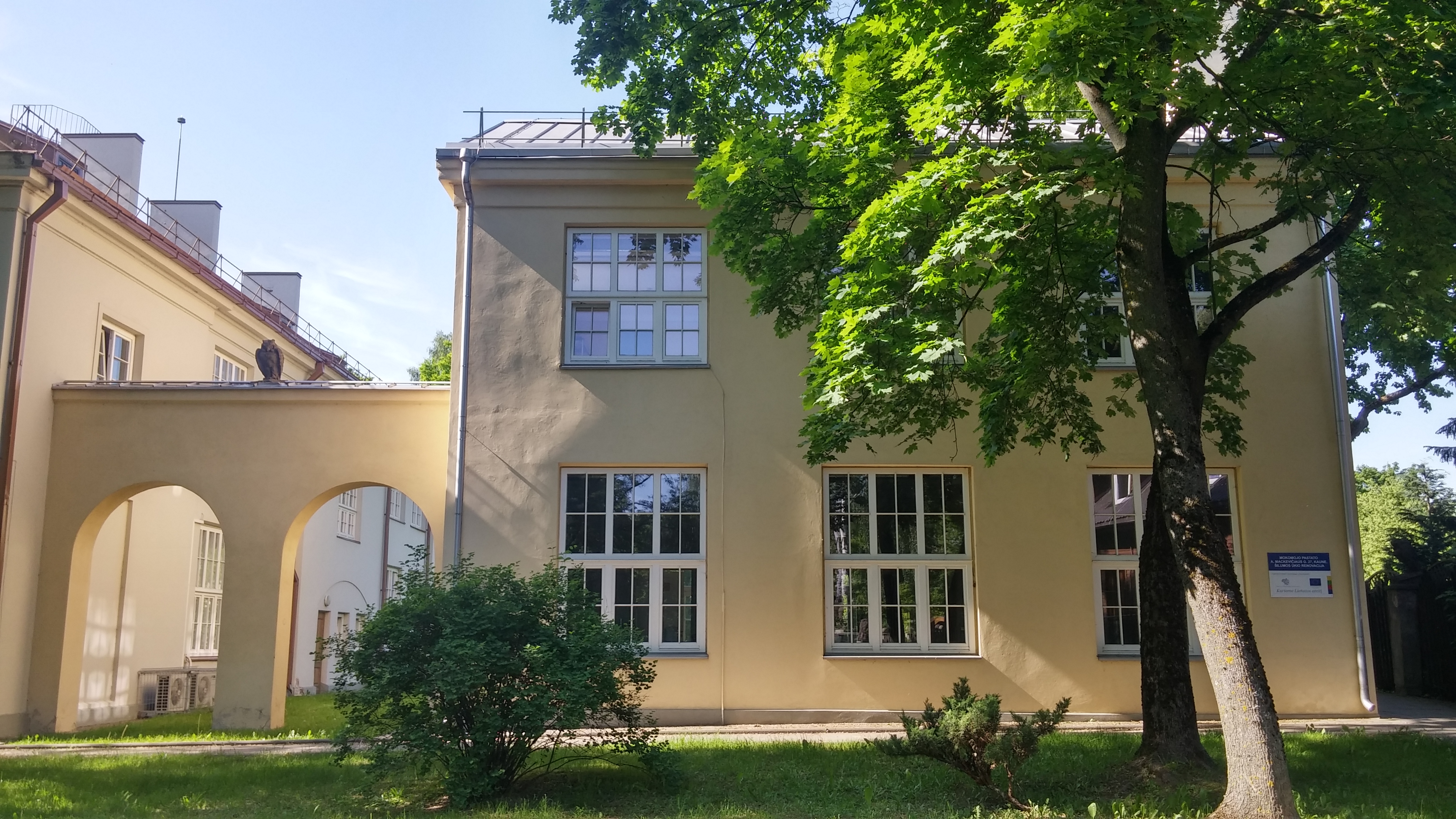 Nr.22PavadinimasKeramikos dirbtuvė iš PR sujungti su Meno mokyklos rūmaisKeramikos dirbtuvė iš PR sujungti su Meno mokyklos rūmaisKeramikos dirbtuvė iš PR sujungti su Meno mokyklos rūmaisFotografavoFotografavoDovilė BuzaitėDovilė BuzaitėDovilė BuzaitėData2016-06-02  Kultūros vertybės kodas:25776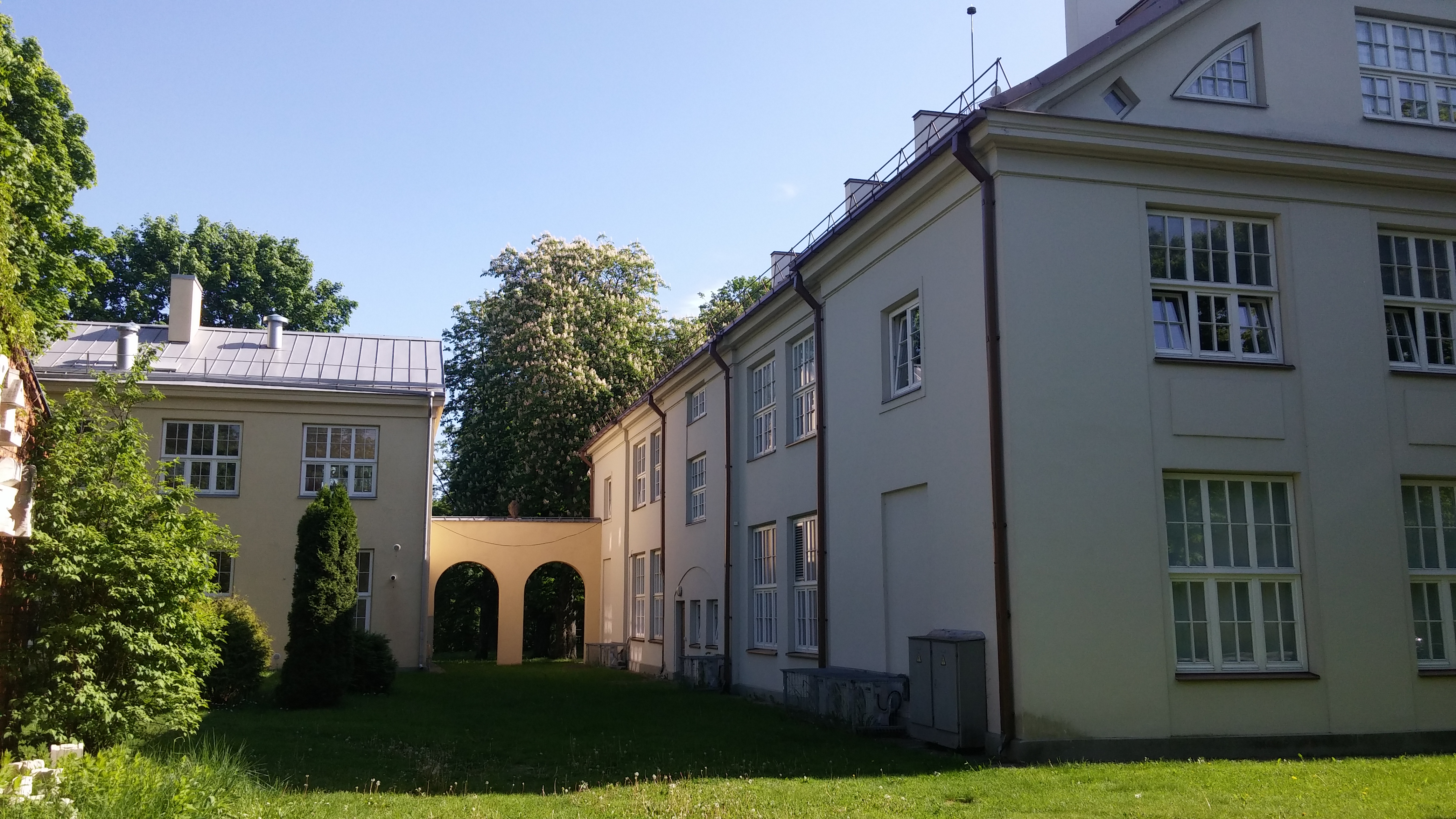 Nr.33PavadinimasKauno meno mokyklos keramikos dirbtuvė iš ŠV pusės sujungta su Meno mokyklos rūmaisKauno meno mokyklos keramikos dirbtuvė iš ŠV pusės sujungta su Meno mokyklos rūmaisKauno meno mokyklos keramikos dirbtuvė iš ŠV pusės sujungta su Meno mokyklos rūmaisFotografavoFotografavoDovilė BuzaitėDovilė BuzaitėDovilė BuzaitėData2016-06-02